2022年上半年舟山市教育局面向社会公开招聘特殊教育和幼儿教育教师资格初审结果、考生入舟码申报、资格复审及考试相关事宜的通知根据《2022年上半年舟山市教育局面向社会公开招聘特殊教育和幼儿教育教师公告》规定，网上报名工作已全部结束，经资格初审并报市人力资源和社会保障局同意，现将资格初审结果、考生入舟码申报、资格复审及考试相关事宜公布如下：一、资格初审结果  具体名单详见附件1。            二、入舟码申报根据疫情防控需要，为保障广大考生生命安全和身体健康，确保考试各项工作顺利开展，请通过网上报名资格初审并于2022年7月7日以后返舟来舟的考生，通过“入舟人员申报系统”（见附件2）完成入舟码申报。疫情中高风险地区考生，不允许参加考试。三、资格复审（一）时间：2022年7月12日（周二）上午8:30—10:00。（二）地点：舟山第一小学北校区（舟山市千岛街道绿岛路359号）。（三）复审时请带本人身份证、诚信承诺书、1寸照片2张和招聘公告中要求提供的所有报考材料原件、复印件。非全日制普通高校本科学历的，请提供全日制大专学历证明和3年及以上一、二级幼儿园任教经历证明（劳动合同及36个月的社保证明）。国（境）外学历获得者需提供教育部中国留学服务中心出具的境外学历、学位认证书，硕士研究生需同时携带本科学历学位相关材料）的原件和复印件。（四）资格复审后，现场领取准考证。四、考试相关事宜（一）笔试1.时间：2022年7月12日下午14:00开始。2.地点：舟山第一小学北校区（舟山市千岛街道绿岛路359号）。3. 笔试内容主要为与报考岗位相关的学科专业知识，满分为100分；在笔试结束后，根据笔试成绩，按招聘计划数1：3（特殊教育按1:2）的比例从高分到低分确定面试对象，若出现不足规定比例的，按实际人数确定试讲对象。笔试结果于7月12日晚公布在舟山市教育局官网，并请考生保持电话通畅。（二）试讲1.时间：2022年7月13日（周三）。请于7月13日上午7:00前到达舟山第一小学北校区（舟山市千岛街道绿岛路359号）指定教室候考，抽签后参加考试。2.地点：舟山第一小学北校区（舟山市千岛街道绿岛路359号）。3.试讲：主要考察适岗能力、逻辑思维、语言表达能力等综合素质。根据指定教材，备课40分钟，试讲10分钟。试讲成绩满分为100分，低于60分的考生不进入下一环节。（三）专业技能测试：报考信息技术、体育、美术设计、舞蹈、学前教育教师岗位的，还需增加专业技能测试。专业技能测试内容为岗位必备的技能、技巧和基本素质，满分为100分。专业技能测试低于60分的，不进入下一环节。1.时间：2022年7月13日。2.地点：舟山第一小学北校区（舟山市千岛街道绿岛路359号）。3. 报考体育岗位，考生自带运动服、运动鞋和钉鞋；报考美术设计岗位，方向为速写和水粉静物，考场只提供考试专业用纸，其他绘画工具请考生自带。报考舞蹈岗位，考生特长展示所需的器材、自备音乐请考生自带，音乐要求为MP3格式。报考学前教育岗位，测试分规定项目（60分）和自选项目（40分），其中规定项目为命题绘画、即兴弹唱，各占规定项目成绩的50%；自选项目为声乐、器乐、舞蹈三项任选一项。自选项目如为唱歌则要求清唱；如为舞蹈，自备音乐，音乐要求为MP3格式；如为钢琴以外的乐器，请自备。4.部分岗位因考生较多，需要时间较长，请考生自备饮用水及午餐干粮。五、疫情防控相关要求请考生仔细阅读《人事考试考生防疫须知》（见附件3），并持续关注新冠肺炎疫情动态和浙江省、舟山市疫情防控最新要求，考前如有新的调整和要求，将另行告知。请广大考生理解并予以配合。附件1：2022年上半年舟山市教育局面向社会公开招聘特殊教育和幼儿教育教师资格初审通过名单附件2：“入舟人员申报系统”二维码附件3：人事考试考生防疫须知                      舟山市教育局                        2022年7月6日附件1：2022年上半年舟山市教育局面向社会公开招聘特殊教育和幼儿教育教师资格初审通过名单附件2：“入舟人员申报系统”二维码（请用微信扫码）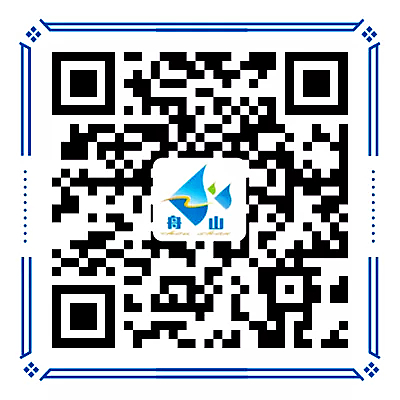 附件3：人事考试考生防疫须知        本须知所指人事考试包括专业技术人员资格考试和事业单位招聘人员考试。  为积极应对新冠肺炎疫情，确保广大考生生命安全和身体健康，平稳做好人事考试工作，根据省委省政府、省教育厅、省人力社保厅、省卫健委和省防控办有关疫情防控工作要求，现将调整后的浙江考区人事考试考生疫情防控要求告知如下：  一、考生应提前做好各项防疫准备  （一）考生应提前申请“浙江健康码”（以下提及的健康码均专指“浙江健康码”）和“通信大数据行程卡”。考前不去国（境）外和疫情中高风险地区，以及人员密集场所等。鉴于近期疫情防控形势，建议考生在当地应接尽接新冠病毒疫苗。浙江各地“健康码”在省内互认（如为中高风险地区的除外）。  （二）请考生持续关注考前的疫情防控形势并遵从所报市级考区当地的疫情防控具体要求。舟山市市本级具体防疫要求可咨询0580-12345。  （三）疫情形势复杂多变，建议考生考前14天内尽量在考点当地，避免流动，非必要不聚集。对于刻意隐瞒病情或者不如实报告发热史、旅行史和接触史以及在考试疫情防控中拒不配合的考生，将依据相关法律法规予以处理。  二、考生应服从现场疫情防控管理  考前，考生凭准考证、身份证、健康码、行程卡和核酸检测证明，从规定通道，经相关检测后进入考点。考中，应服从相应的防疫处置。考后，应及时有序离开考场。在考点时，只能在设定的考试相关区域内活动。  （一）按实际参加首科考试日计算，考前28天内入境人员和考前21天内来自国内中高风险地区人员不得参加考试。  （二）所有考生进入考点必须同时满足以下条件：  1.浙江“健康码”绿码、“行程卡”绿码；  2.提供本人当天实际参加的首场考试前48小时内新冠肺炎病毒核酸检测阴性报告；  3.现场测温37.3℃以下（允许间隔2-3分钟再测一次）。高于37.3℃的，应提供当天实际参加的首场考试前24小时内新冠肺炎病毒核酸检测阴性报告，进入隔离考场参考。  （三）考试时出现发热、咳嗽等相关症状或发现有与疫情相关的可疑情况，经调查，无流行病学史的受控转移至备用隔离考场（备用隔离机位）考试，有流行病学史或不能坚持考试的受控转送定点医疗机构排查。  三、其他注意事项  （一）专业技术资格类考试。根据人社部办公厅印发的《专业技术人员职业资格考试考务工作规程》（人社厅发〔2021〕18号）规定，“报考人员原则上应在工作地或居住地报名参加考试。”因此，非我省工作地或居住地报考，加之受疫情影响，造成无法参加考试或成绩不能使用的，责任由考生自负。  （二）省级各类人事考试。考生打印准考证时，须在网上填报“健康申报表”并提交“承诺书”后，方可打印准考证。  （三）对于成绩滚动管理的专业技术资格类考试，考生因受疫情影响无法参加考试的，由考生本人申请并提供相关证据，经核准后，合格成绩有效期可延长一年。具体方法，可登录浙江人事考试网（http://www.zjks.com）“办事指南”栏目查看。  （四）考生应自备一次性医用外科口罩。在考点门口入场时，要提前戴好口罩，主动出示“健康码”、“行程卡”、“身份证”、“准考证”以及核酸检测阴性证明。  （五）考生从进入到离开考点期间，须全程规范佩戴好口罩（查验身份除外）。不扎堆、不聚集聊天，保持社交距离1米以上，有序入场和离场，入考场时统一进行手消处理。  （六）在备用隔离考场（备用隔离机位）考试的考生，应在当场次考试结束后12小时内，到定点医院排查。  （七）受疫情影响，考点学校禁止外来车辆入内的，请考生尽量选择出租车、自行车或公共交通出行，途中做好个人防护。入场防疫检测需要一定时间，务必于考前1个小时到达考点、考前30分钟到达考场教室门口，逾期不能入场，耽误考试时间的责任自负。  （八）本须知内容可根据疫情防控形势适时调整。  注：流行病学史，是指在规定受控的时限内，有国（境）外和中高风险地区旅居史，以及“密接史”。规定受控的时限，包括集中隔离、居家观察、社区监测（限定活动场所）的时间，届时具体天数要求，按政府防疫管理部门的规定执行。序号招聘单位招聘岗位招聘计划资格初审通过人数备注1舟山市特殊教育学校特殊教育教师131272舟山市特殊教育学校语文教师2273舟山市特殊教育学校信息技术教师164舟山市特殊教育学校体育教师2155舟山市特殊教育学校美术设计教师2336舟山市特殊教育学校舞蹈教师1107舟山市特殊教育学校学前教育教师278市本级公办幼儿园学前教育教师6104合计合计合计29329序号报考学校报考岗位姓名备注1舟山市特殊教育学校特殊教育教师吴昊2舟山市特殊教育学校特殊教育教师李佳桢3舟山市特殊教育学校特殊教育教师郭小倩4舟山市特殊教育学校特殊教育教师励蜀漪5舟山市特殊教育学校特殊教育教师何晓蓉6舟山市特殊教育学校特殊教育教师巩玫羽7舟山市特殊教育学校特殊教育教师姜骁芷8舟山市特殊教育学校特殊教育教师谢宁9舟山市特殊教育学校特殊教育教师陈恬恬10舟山市特殊教育学校特殊教育教师刘军凤11舟山市特殊教育学校特殊教育教师周张琴12舟山市特殊教育学校特殊教育教师陈思凡13舟山市特殊教育学校特殊教育教师陈祎炜14舟山市特殊教育学校特殊教育教师汪嘉惠15舟山市特殊教育学校特殊教育教师戴雅薇16舟山市特殊教育学校特殊教育教师杨永琴17舟山市特殊教育学校特殊教育教师谭玉琴18舟山市特殊教育学校特殊教育教师宋睿19舟山市特殊教育学校特殊教育教师王榕20舟山市特殊教育学校特殊教育教师黄瑾21舟山市特殊教育学校特殊教育教师姬广路22舟山市特殊教育学校特殊教育教师周晓琳23舟山市特殊教育学校特殊教育教师王雨24舟山市特殊教育学校特殊教育教师陈芳25舟山市特殊教育学校特殊教育教师潘雨26舟山市特殊教育学校特殊教育教师孙杨27舟山市特殊教育学校特殊教育教师赵笑28舟山市特殊教育学校特殊教育教师王鹏飞29舟山市特殊教育学校特殊教育教师董明俏30舟山市特殊教育学校特殊教育教师张晶晶31舟山市特殊教育学校特殊教育教师王嘉悦32舟山市特殊教育学校特殊教育教师蔡佳希33舟山市特殊教育学校特殊教育教师张翻翻34舟山市特殊教育学校特殊教育教师章慧慧35舟山市特殊教育学校特殊教育教师戴玮琪36舟山市特殊教育学校特殊教育教师周红37舟山市特殊教育学校特殊教育教师张琳38舟山市特殊教育学校特殊教育教师陈诗雯39舟山市特殊教育学校特殊教育教师顾倩倩40舟山市特殊教育学校特殊教育教师程家琪41舟山市特殊教育学校特殊教育教师刘弯弯42舟山市特殊教育学校特殊教育教师黄锦瑶43舟山市特殊教育学校特殊教育教师何若楠44舟山市特殊教育学校特殊教育教师杨丽娟45舟山市特殊教育学校特殊教育教师张文馨46舟山市特殊教育学校特殊教育教师周文璐47舟山市特殊教育学校特殊教育教师尚书新48舟山市特殊教育学校特殊教育教师陈歆韵49舟山市特殊教育学校特殊教育教师夏晖晖50舟山市特殊教育学校特殊教育教师丁海燕51舟山市特殊教育学校特殊教育教师王祝龙52舟山市特殊教育学校特殊教育教师郑哲尹53舟山市特殊教育学校特殊教育教师谢丽莹54舟山市特殊教育学校特殊教育教师陆熙龙55舟山市特殊教育学校特殊教育教师高梦悦56舟山市特殊教育学校特殊教育教师王政栋57舟山市特殊教育学校特殊教育教师方雨婷58舟山市特殊教育学校特殊教育教师姚佳宁59舟山市特殊教育学校特殊教育教师赵蕾蕾60舟山市特殊教育学校特殊教育教师黄琦61舟山市特殊教育学校特殊教育教师陈敬萍62舟山市特殊教育学校特殊教育教师邓金萍63舟山市特殊教育学校特殊教育教师蒋珂怡64舟山市特殊教育学校特殊教育教师孙璐瑶65舟山市特殊教育学校特殊教育教师纪志东66舟山市特殊教育学校特殊教育教师谢崇兴67舟山市特殊教育学校特殊教育教师陈鑫68舟山市特殊教育学校特殊教育教师张琳瑜69舟山市特殊教育学校特殊教育教师王静70舟山市特殊教育学校特殊教育教师舒佳倩71舟山市特殊教育学校特殊教育教师刘楚函72舟山市特殊教育学校特殊教育教师陈凤73舟山市特殊教育学校特殊教育教师徐茜儿74舟山市特殊教育学校特殊教育教师杨春梅75舟山市特殊教育学校特殊教育教师王晓辰76舟山市特殊教育学校特殊教育教师苏海宁77舟山市特殊教育学校特殊教育教师王惠兰78舟山市特殊教育学校特殊教育教师陈美玉79舟山市特殊教育学校特殊教育教师黄丽莉80舟山市特殊教育学校特殊教育教师何明佳81舟山市特殊教育学校特殊教育教师罗金金82舟山市特殊教育学校特殊教育教师史亚欢83舟山市特殊教育学校特殊教育教师朱文昊84舟山市特殊教育学校特殊教育教师平国庆85舟山市特殊教育学校特殊教育教师杜瑶86舟山市特殊教育学校特殊教育教师周倩文87舟山市特殊教育学校特殊教育教师叶清懿88舟山市特殊教育学校特殊教育教师乐姣吉89舟山市特殊教育学校特殊教育教师张桢90舟山市特殊教育学校特殊教育教师张涵91舟山市特殊教育学校特殊教育教师张诗理92舟山市特殊教育学校特殊教育教师周雯93舟山市特殊教育学校特殊教育教师郑凯仁94舟山市特殊教育学校特殊教育教师叶芷含95舟山市特殊教育学校特殊教育教师裴燕娜96舟山市特殊教育学校特殊教育教师陈文豪97舟山市特殊教育学校特殊教育教师姚齐齐98舟山市特殊教育学校特殊教育教师肖霜99舟山市特殊教育学校特殊教育教师王晓塬100舟山市特殊教育学校特殊教育教师袁梦101舟山市特殊教育学校特殊教育教师顾轶男102舟山市特殊教育学校特殊教育教师陈思洁103舟山市特殊教育学校特殊教育教师沈翊婷104舟山市特殊教育学校特殊教育教师文英莹105舟山市特殊教育学校特殊教育教师王佳琪106舟山市特殊教育学校特殊教育教师陆嘉怡107舟山市特殊教育学校特殊教育教师王桃仙108舟山市特殊教育学校特殊教育教师付佳丽109舟山市特殊教育学校特殊教育教师宋仔宇110舟山市特殊教育学校特殊教育教师李欣欣111舟山市特殊教育学校特殊教育教师顾玲箐112舟山市特殊教育学校特殊教育教师陈韵涵113舟山市特殊教育学校特殊教育教师姚欣旖114舟山市特殊教育学校特殊教育教师傅莹115舟山市特殊教育学校特殊教育教师梁丽116舟山市特殊教育学校特殊教育教师陈劢117舟山市特殊教育学校特殊教育教师江馨月118舟山市特殊教育学校特殊教育教师赵妤恬119舟山市特殊教育学校特殊教育教师胡寅昊120舟山市特殊教育学校特殊教育教师陶珍妮121舟山市特殊教育学校特殊教育教师王萌萌122舟山市特殊教育学校特殊教育教师张朋123舟山市特殊教育学校特殊教育教师吴茂剑124舟山市特殊教育学校特殊教育教师秦忠卫125舟山市特殊教育学校特殊教育教师廖丹红126舟山市特殊教育学校特殊教育教师邵玲枝127舟山市特殊教育学校特殊教育教师王叶128舟山市特殊教育学校语文教师孙诗敏129舟山市特殊教育学校语文教师谢宇婷130舟山市特殊教育学校语文教师陈琼131舟山市特殊教育学校语文教师费婷婷132舟山市特殊教育学校语文教师王艺蓉133舟山市特殊教育学校语文教师韩朓134舟山市特殊教育学校语文教师张苗苗135舟山市特殊教育学校语文教师倪佳颖136舟山市特殊教育学校语文教师王溦137舟山市特殊教育学校语文教师李奇138舟山市特殊教育学校语文教师乐馨洱139舟山市特殊教育学校语文教师潘丽媛140舟山市特殊教育学校语文教师何燚芳141舟山市特殊教育学校语文教师孔诗晨142舟山市特殊教育学校语文教师俞晶娜143舟山市特殊教育学校语文教师俞梦洁144舟山市特殊教育学校语文教师沈舒敏145舟山市特殊教育学校语文教师林京琼146舟山市特殊教育学校语文教师林挺147舟山市特殊教育学校语文教师邱薇薇148舟山市特殊教育学校语文教师陶丹妮149舟山市特殊教育学校语文教师张林静150舟山市特殊教育学校语文教师焦惠芬151舟山市特殊教育学校语文教师严翎尹152舟山市特殊教育学校语文教师许茗晰153舟山市特殊教育学校语文教师陈超群154舟山市特殊教育学校语文教师刘文娴155舟山市特殊教育学校信息技术教师潘海抒156舟山市特殊教育学校信息技术教师胡文昌157舟山市特殊教育学校信息技术教师黄美玲158舟山市特殊教育学校信息技术教师楼煌涛159舟山市特殊教育学校信息技术教师杨铭160舟山市特殊教育学校信息技术教师张乘新161舟山市特殊教育学校体育教师叶子娜162舟山市特殊教育学校体育教师郑奇163舟山市特殊教育学校体育教师周浩浩164舟山市特殊教育学校体育教师王雯婧165舟山市特殊教育学校体育教师吕丽霞166舟山市特殊教育学校体育教师王涛167舟山市特殊教育学校体育教师刘腾168舟山市特殊教育学校体育教师周海强169舟山市特殊教育学校体育教师陈阳斌170舟山市特殊教育学校体育教师刘王博贝171舟山市特殊教育学校体育教师柯鸿杰172舟山市特殊教育学校体育教师陈珊173舟山市特殊教育学校体育教师江佳174舟山市特殊教育学校体育教师江源175舟山市特殊教育学校体育教师陈嘉辉176舟山市特殊教育学校美术设计教师成陶177舟山市特殊教育学校美术设计教师宋雨佳178舟山市特殊教育学校美术设计教师翁艺瑄179舟山市特殊教育学校美术设计教师翁嘉婧180舟山市特殊教育学校美术设计教师蔡易恒181舟山市特殊教育学校美术设计教师张译尹182舟山市特殊教育学校美术设计教师周琪183舟山市特殊教育学校美术设计教师叶政184舟山市特殊教育学校美术设计教师王毓哲185舟山市特殊教育学校美术设计教师邬明硕186舟山市特殊教育学校美术设计教师陈蝶187舟山市特殊教育学校美术设计教师胡贤辉188舟山市特殊教育学校美术设计教师郑高霞189舟山市特殊教育学校美术设计教师裘芳芳190舟山市特殊教育学校美术设计教师姜宜汝191舟山市特殊教育学校美术设计教师许欣怡192舟山市特殊教育学校美术设计教师韩凯193舟山市特殊教育学校美术设计教师邹若愚194舟山市特殊教育学校美术设计教师傅妍佳195舟山市特殊教育学校美术设计教师郑佳妮196舟山市特殊教育学校美术设计教师孙淑颖197舟山市特殊教育学校美术设计教师曹宇恒198舟山市特殊教育学校美术设计教师董寅修199舟山市特殊教育学校美术设计教师黄睿200舟山市特殊教育学校美术设计教师庞嘉奇201舟山市特殊教育学校美术设计教师章海波202舟山市特殊教育学校美术设计教师郑晓宁203舟山市特殊教育学校美术设计教师陈雨婷204舟山市特殊教育学校美术设计教师叶晓露205舟山市特殊教育学校美术设计教师王琴琴206舟山市特殊教育学校美术设计教师刘阳207舟山市特殊教育学校美术设计教师赵逸薇208舟山市特殊教育学校美术设计教师刘书宁209舟山市特殊教育学校舞蹈教师崔芷瑄210舟山市特殊教育学校舞蹈教师卫宇昕211舟山市特殊教育学校舞蹈教师陈书羽212舟山市特殊教育学校舞蹈教师郑焱213舟山市特殊教育学校舞蹈教师贝珍莹214舟山市特殊教育学校舞蹈教师王朝215舟山市特殊教育学校舞蹈教师王品苏216舟山市特殊教育学校舞蹈教师周奇帆217舟山市特殊教育学校舞蹈教师林祎宁218舟山市特殊教育学校舞蹈教师汤晨榕219舟山市特殊教育学校学前教育吴舒婷220舟山市特殊教育学校学前教育丁昱尹221舟山市特殊教育学校学前教育罗雨停222舟山市特殊教育学校学前教育蔡露婷223舟山市特殊教育学校学前教育余洁224舟山市特殊教育学校学前教育刘旖旎225舟山市特殊教育学校学前教育张青青226市本级公办幼儿园学前教育章涵淇227市本级公办幼儿园学前教育张玉洁228市本级公办幼儿园学前教育干妮俏229市本级公办幼儿园学前教育光昕230市本级公办幼儿园学前教育庄涵婷231市本级公办幼儿园学前教育金蓓嘉232市本级公办幼儿园学前教育周玲燕233市本级公办幼儿园学前教育刘丹燕234市本级公办幼儿园学前教育陈友晓235市本级公办幼儿园学前教育沈圆236市本级公办幼儿园学前教育陈巧萍237市本级公办幼儿园学前教育应佳凤238市本级公办幼儿园学前教育俞琼239市本级公办幼儿园学前教育傅诗嘉240市本级公办幼儿园学前教育余阳秀241市本级公办幼儿园学前教育邵楚雨242市本级公办幼儿园学前教育张妮243市本级公办幼儿园学前教育夏超凤244市本级公办幼儿园学前教育沈施园245市本级公办幼儿园学前教育许婷玲246市本级公办幼儿园学前教育陈户怡247市本级公办幼儿园学前教育冯雨佳248市本级公办幼儿园学前教育卢柯亦249市本级公办幼儿园学前教育应祯洁250市本级公办幼儿园学前教育何璐琼251市本级公办幼儿园学前教育黄语秋252市本级公办幼儿园学前教育姜昕懿253市本级公办幼儿园学前教育鲁琼254市本级公办幼儿园学前教育黄诗惠255市本级公办幼儿园学前教育张诗丹256市本级公办幼儿园学前教育江蒙娇257市本级公办幼儿园学前教育胡必芳258市本级公办幼儿园学前教育高佳艳259市本级公办幼儿园学前教育沈丽媛260市本级公办幼儿园学前教育张晨璐1990.04出生261市本级公办幼儿园学前教育林柯慧262市本级公办幼儿园学前教育蔡依依263市本级公办幼儿园学前教育刘婷婷264市本级公办幼儿园学前教育韩梦佳265市本级公办幼儿园学前教育韩欣洢266市本级公办幼儿园学前教育张晨璐1998.06出生267市本级公办幼儿园学前教育马雪婷268市本级公办幼儿园学前教育王珊珊269市本级公办幼儿园学前教育杨倩倩270市本级公办幼儿园学前教育马丹珞271市本级公办幼儿园学前教育吴佳怡272市本级公办幼儿园学前教育张巧丹273市本级公办幼儿园学前教育颜倩昱274市本级公办幼儿园学前教育张诗鱼275市本级公办幼儿园学前教育翁维玲276市本级公办幼儿园学前教育张彬静277市本级公办幼儿园学前教育乐思勰278市本级公办幼儿园学前教育林春莲279市本级公办幼儿园学前教育夏千惠280市本级公办幼儿园学前教育张瑜281市本级公办幼儿园学前教育施柯汝282市本级公办幼儿园学前教育夏思雨283市本级公办幼儿园学前教育陈欢284市本级公办幼儿园学前教育丁嘉璐285市本级公办幼儿园学前教育苏欣286市本级公办幼儿园学前教育张宸源287市本级公办幼儿园学前教育张瑜洁288市本级公办幼儿园学前教育王倩289市本级公办幼儿园学前教育贺静雯290市本级公办幼儿园学前教育王祺媛291市本级公办幼儿园学前教育王斯依292市本级公办幼儿园学前教育胡铭敏293市本级公办幼儿园学前教育方佳倩294市本级公办幼儿园学前教育张萱洁295市本级公办幼儿园学前教育叶伟玲296市本级公办幼儿园学前教育童伶俐297市本级公办幼儿园学前教育夏楷越298市本级公办幼儿园学前教育沃梦杰299市本级公办幼儿园学前教育胡芳300市本级公办幼儿园学前教育姜璐艳301市本级公办幼儿园学前教育章子茹302市本级公办幼儿园学前教育杜娜303市本级公办幼儿园学前教育王京晶304市本级公办幼儿园学前教育李丽305市本级公办幼儿园学前教育王诗宏306市本级公办幼儿园学前教育徐蓉307市本级公办幼儿园学前教育王培培308市本级公办幼儿园学前教育李泠霖309市本级公办幼儿园学前教育方琼蕾310市本级公办幼儿园学前教育马婧311市本级公办幼儿园学前教育周梦蕾312市本级公办幼儿园学前教育王文昕313市本级公办幼儿园学前教育庞晓娴314市本级公办幼儿园学前教育张瑜琦315市本级公办幼儿园学前教育孔诗雨316市本级公办幼儿园学前教育齐诗敏317市本级公办幼儿园学前教育戴骊蓉318市本级公办幼儿园学前教育翁珍珍319市本级公办幼儿园学前教育韩增增320市本级公办幼儿园学前教育张海萍321市本级公办幼儿园学前教育陈婳322市本级公办幼儿园学前教育韩时慧323市本级公办幼儿园学前教育查真怡324市本级公办幼儿园学前教育鲍璇婷325市本级公办幼儿园学前教育葛小凤326市本级公办幼儿园学前教育刘珍汝327市本级公办幼儿园学前教育王燕娇328市本级公办幼儿园学前教育李玲倩329市本级公办幼儿园学前教育吕舟雅